                           Контрольная работа 1 класс1. Определи тональность и подпиши ступени под каждой нотой в данной тональности: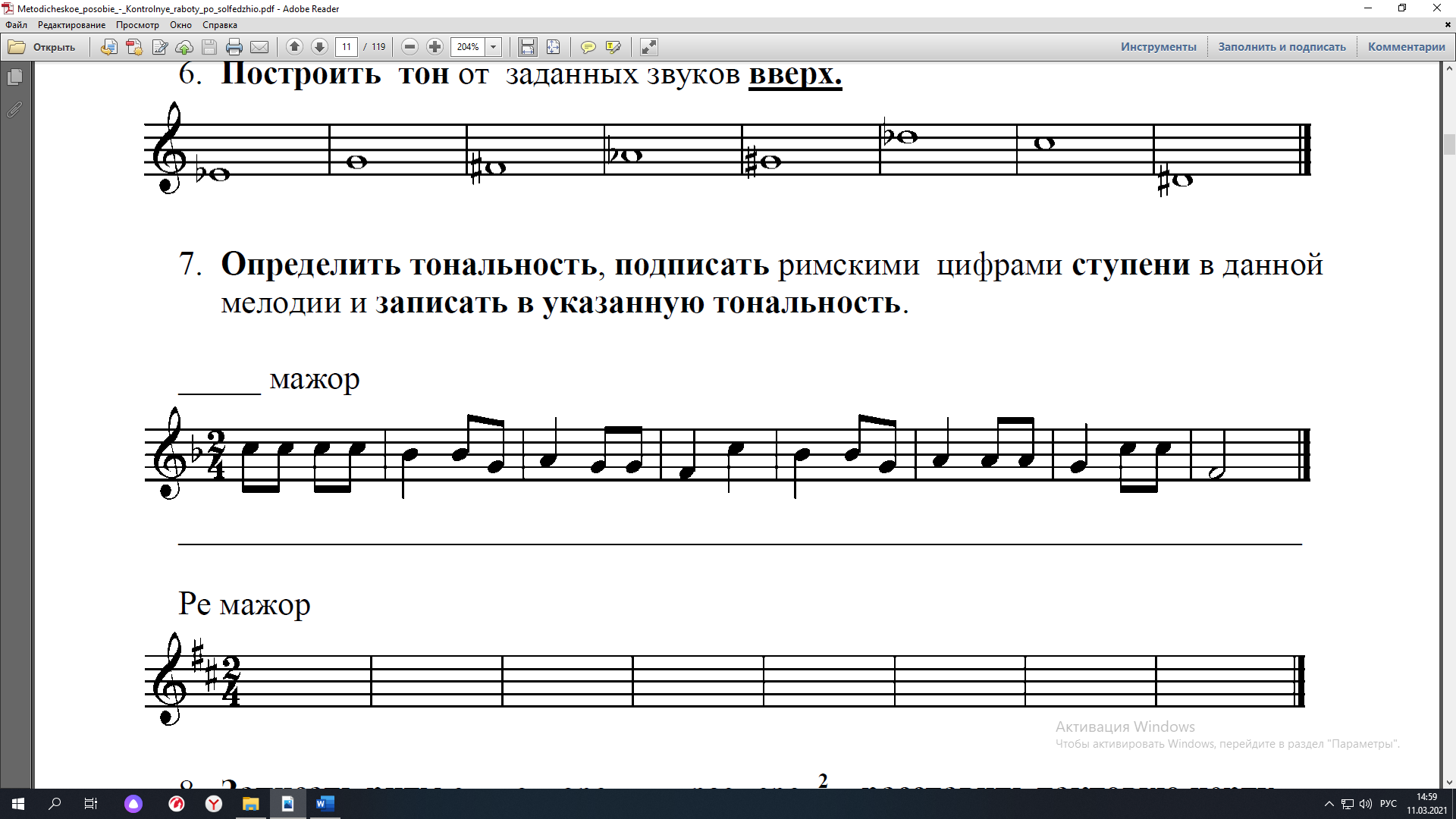 2. Реши музыкально – математические примеры: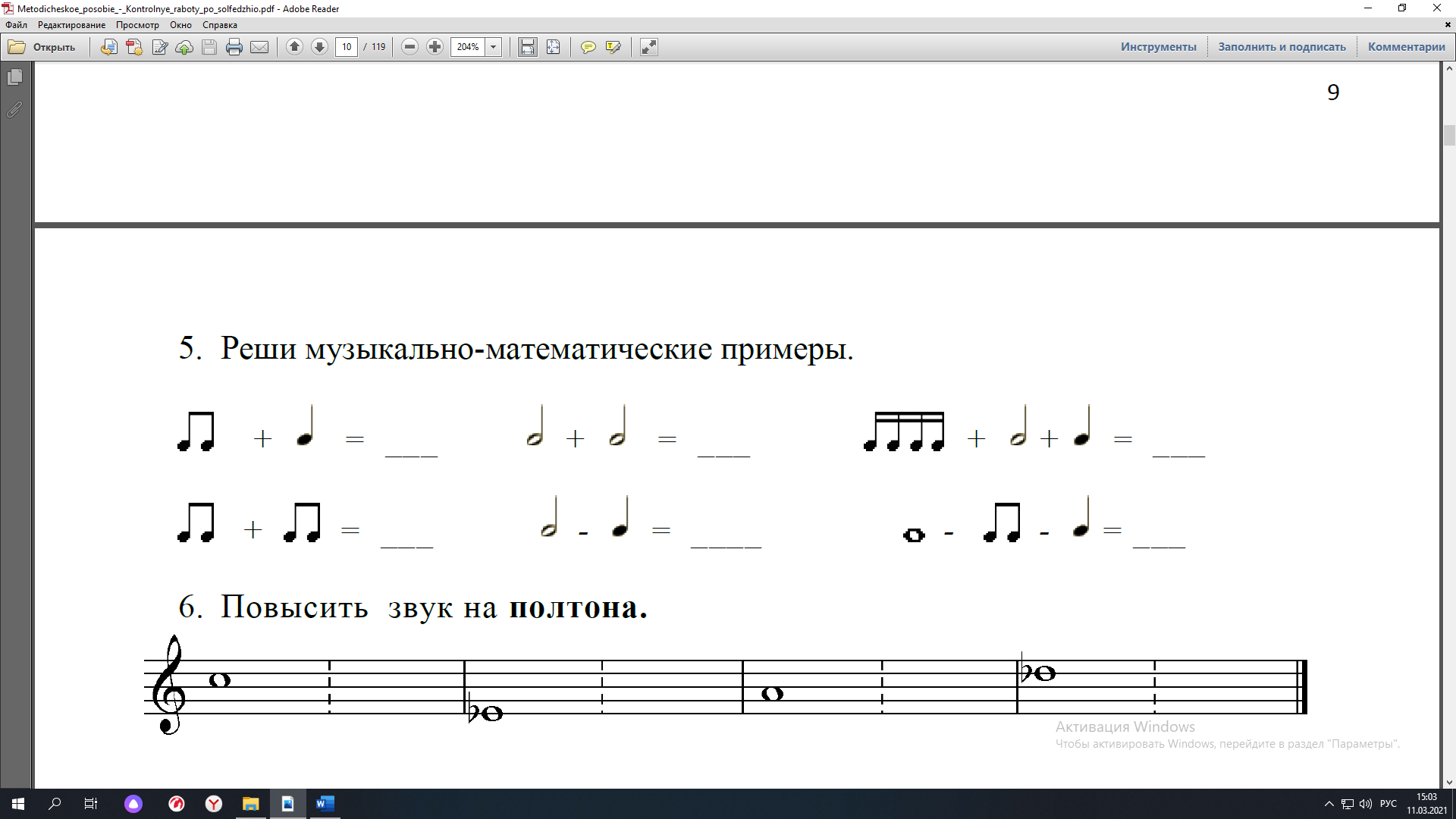 3. Запиши ритм стихотворения в размере 2/4, расставь такты:Сол – ны – шку я – сно – му             ……………………………Пе – сню по – ю                                 …………………………… Пти – чка   пусть слу – ша – ет        ……………………………. Пе – сню   мо – ю                              …………………………….4. Какой лад ты бы использовал для этой песенки? ..................5. Расставь тактовые чёрточки: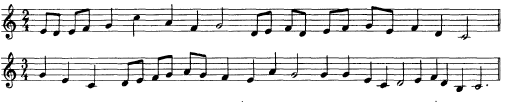 6. Определи музыкальный размер и придумай ещё 2 такта: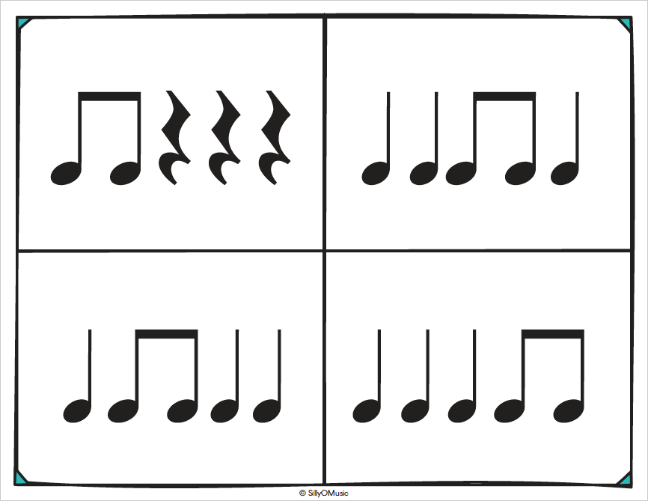 